Dubai & Oman Península de Musandam7 dias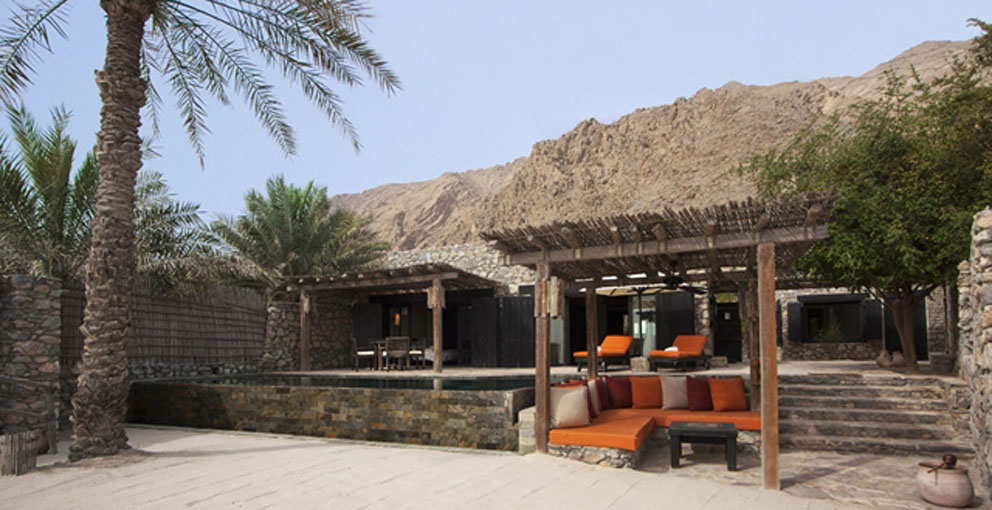 Situado no extremo norte da Arábia, no Sultanato de Oman, na belíssima Península de Musandam encontra-se o exclusivo Six Senses Zighy Bay. O Resort - reprodução de um vilarejo local, possui vistas deslumbrantes para o Golfo de Oman. Oferece aos seus hóspedes experiências memoráveis e aventura com muita exclusividade, transformando a estadia em momentos mágicos.1º dia - DubaiChegada a Dubai. Recepção no aeroporto e traslado privativo ao hotel. Hospedagem por 3 noites, com café da manhã.2º dia - DubaiCafé da manhã no hotel. À tarde, passeio privativo de meio dia pela cidade de Dubai, conhecendo a mesquita Jumeirah, o Forte Al Fahidi - construído há 150 anos e o museu de Dubai, onde pode-se notar o desenvolvimento da cidade  que se transformou de uma simples aldeia produtora de pérolas a um grande centro mercantil da atualidade. Em seguida, pitoresco passeio de “abra”, tipo de embarcação que atravessa o canal com destino aos famosos souks, mercado de ouro e especiarias.3º - DubaiDia livre para desfrutar dos atrativos que a cidade oferece.4º dia - Dubai - Zighy BayApós café da manhã, traslado privativo a Zighy Bay - percurso de aproximadamente 1h40, com assistência aos trâmites de fronteira. Hospedagem por 3 noites, com café da manhã.5º e 6º dia - Zighy BayDias livres para desfrutar das atividades que o resort oferece. 7º dia - Zighy Bay - DubaiCafé da manhã no hotel. Em horário a ser determinado, traslado ao aeroporto. Preço do roteiro terrestre, por pessoa, em US$Valores informativos sujeitos a disponibilidade e alteração de valores até a confirmação. Preços finais somente serão confirmados na efetivação da reserva. Não são válidos para períodos de feiras, feriados, Natal e Reveillon, estando  sujeitos a políticas e condições diferenciadas.Observação:Os hotéis mencionados acima incluem taxas locais.O critério internacional de horários de entrada e saída de hotéis, normalmente é:Check-in: entre 14h e 15h		Check-out: entre 11h e 12hO roteiro inclui:3 noites em Dubai3 noites em Zighy BayCafé da manhã diárioAssistência VIP no aeroporto de DubaiDespesas com visto consultarPasseios e traslados privativos, com guia em idioma portuguêsO roteiro não inclui:Passagem aéreaDespesas com documentos e vistosDespesas de caráter pessoal, gorjetas, telefonemas, etc.Qualquer item que não esteja no programaDocumentação necessária para portadores de passaporte brasileiro:Passaporte: validade mínima de 6 meses da data de embarque com 2 páginas em branco. Não pode haver carimbo de entrada em IsraelVisto: é necessário visto para os Emirados Árabes, providenciado pelo operador local mediante envio de documentação - mínimo 30 dias antes do embarqueVacina: é necessário Certificado Internacional de Vacina contra febre amarela (11 dias antes do embarque).Valores em dólares americanos por pessoa, sujeitos à disponibilidade e alteração sem aviso prévio.30/01/2020CIDADEHOTELCATEGORIATIPO DE ACOMODAÇÃONOITESDubaiPalace DownTownPalace RoomLuxo3Península de MusandamSix Senses Hideway Resort at Zighy BayPool VillaLuxo3ValidadeAté dez 2020Apto Duploa partir de US$ 2.590